   
П О С Т А Н О В Л Е Н И Е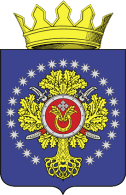 АДМИНИСТРАЦИИ  УРЮПИНСКОГО  МУНИЦИПАЛЬНОГО  РАЙОНАВОЛГОГРАДСКОЙ  ОБЛАСТИОб утверждении Программы профилактики рисков причинения вреда (ущерба) охраняемым законом ценностям при осуществлении муниципального земельного контроля  в границах Урюпинского муниципального района Волгоградской области на 2024 годВ соответствии с Земельным кодексом Российской Федерации, Федеральным законом от 31.07.2020г. № 248-ФЗ «О государственном контроле (надзоре) и муниципальном контроле в Российской Федерации», Положением о муниципальном земельном контроле в границах Урюпинского муниципального района Волгоградской области, утвержденным решением Урюпинской районной Думы от 27 августа 2021г. № 255, руководствуясь Уставом Урюпинского муниципального района, администрация Урюпинского муниципального района  п о с т а н о в л я е т:1. Утвердить Программу профилактики рисков причинения вреда (ущерба) охраняемым законом ценностям при осуществлении муниципального земельного контроля в границах Урюпинского муниципального района Волгоградской области на 2024 год, являющейся приложением к настоящему постановлению.2. Отделу по управлению муниципальным имуществом администрации Урюпинского муниципального района разместить настоящее постановление на официальном сайте администрации Урюпинского муниципального района                   в сети Интернет.3. Контроль за исполнением постановления возложить на заместителя главы Урюпинского муниципального района  О.А.Андреева. Глава Урюпинского муниципального района				                         А.Ю. МаксимовУТВЕРЖДЕНАпостановлением администрации Урюпинского муниципальногорайонаот  4 декабря 2023г.  № 612ПРОГРАММА профилактики рисков причинения вреда (ущерба) охраняемым законом ценностям при осуществлении муниципального земельного контроля                          в границах Урюпинского муниципального района                                       Волгоградской области  на 2024 год1. Анализ текущего состояния осуществления вида контроля, описание текущего уровня развития профилактической деятельности контрольного (надзорного) органа, характеристика проблем, на решение которых направлена программа профилактикиНастоящая программа разработана в соответствии со статьей 44 Федерального закона от 31 июля 2020г. № 248-ФЗ «О государственном контроле (надзоре) и муниципальном контроле в Российской Федерации», постановлением Правительства Российской Федерации от 25 июня 2021г.                № 990 «Об утверждении Правил разработки и утверждения контрольными (надзорными) органами программы профилактики рисков причинения вреда (ущерба) охраняемым законом ценностям» и предусматривает комплекс мероприятий по профилактике рисков причинения вреда (ущерба) охраняемым законом ценностям при осуществлении муниципального земельного контроля в границах Урюпинского муниципального района Волгоградской области на 2024 год.В связи с вступлением с 1 сентября 2021 года в законную силу Положения о муниципальном земельном контроле в границах Урюпинского муниципального района Волгоградской области, утвержденного решением Урюпинской районной Думы от 27.08.2021г. № 255, провести анализ текущего состояния осуществления вида контроля и описание текущего уровня развития профилактической деятельности не представляется возможным.2. Цели и задачи реализации программы профилактикиОсновными целями Программы профилактики являются:1) стимулирование добросовестного соблюдения обязательных требований всеми контролируемыми лицами; 2) устранение условий, причин и факторов, способных привести к нарушениям обязательных требований и (или) причинению вреда (ущерба) охраняемым законом ценностям; 3) создание условий для доведения обязательных требований до контролируемых лиц, повышение информированности о способах их соблюдения.Проведение профилактических мероприятий программы профилактики направлено на решение следующих задач:1) укрепление системы профилактики нарушений рисков причинения вреда (ущерба) охраняемым законом ценностям;2) повышение правосознания и правовой культуры руководителей органов государственной власти, органов местного самоуправления, юридических лиц, индивидуальных предпринимателей и граждан;3) оценка возможной угрозы причинения, либо причинения вреда жизни, здоровью граждан, выработка и реализация профилактических мер, способствующих ее снижению;4) выявление факторов угрозы причинения, либо причинения вреда жизни, здоровью граждан, причин и условий, способствующих нарушению обязательных требований, определение способов устранения или снижения угрозы;5) оценка состояния подконтрольной среды и установление зависимости видов и интенсивности профилактических мероприятий от присвоенных контролируемым лицам уровней риска. 3. Перечень профилактических мероприятий,   сроки (периодичность) их проведения4. Показатели результативности и эффективности программы профилактикиОценка результативности и эффективности программы осуществляется в течение всего срока реализации программы.Показатели по профилактическим мероприятиям информирование и консультирование:       Показатели по профилактическому мероприятию объявление предостережения:Управляющий делами администрацииУрюпинского муниципального района                                              Л.А. Рябоваот4 декабря 2023г.№612№ п/п Наименование мероприятия Срок исполненияСтруктурное подразделение, ответственное за реализацию1.Информирование контролируемых и иных заинтересованных лиц по вопросам соблюдения обязательных требований путем размещения и поддержание в актуальном состоянии на официальном сайте в сети «Интернет» сведений, определенных частью 3 статьи 46 Федерального закона                         № 248-ФЗ  - разработка схем и/или инфографики, содержащая основные требования в визуализированном виде с изложением текста требований в простом и понятном формате с последующим размещением на официальном сайте в сети Интренет;  - размещение сведений на официальном сайте в сети Интернет о порядке досудебного обжалования решений контрольного органа, действий (бездействия) его должностных лиц;- размещение на официальном сайте в сети Интернет исчерпывающего перечня сведений, которые могут запрашиваться контрольным органом у контролируемого лица в рамках контроля.постоянноОтдел по управлению муниципальным имуществом администрации Урюпинского муниципального района Волгоградской области2.Объявление предостережения о недопустимости нарушения обязательных требований (далее – предостережение) при наличии сведения о готовящемся нарушении обязательных требований или признаках нарушения обязательных требований и (или) в случае отсутствия подтвержденных данных о том, что нарушение обязательных требований причинило вред (ущерб) охраняемым законом ценностям либо создало угрозу причинения вреда (ущерба) охраняемым законом ценностямпо мере необходимос тиОтдел по управлению муниципальным имуществом администрации Урюпинского муниципального района Волгоградской области3.Консультирование контролируемых лиц и их представителей осуществляется по вопросам, связанным с организацией и осуществлением муниципального контроля:1) порядка проведения контрольных мероприятий; 2) периодичности проведения контрольных мероприятий;3) порядка принятия решений по итогам контрольных мероприятий; 4) порядка обжалования решений Контрольного органа.Инспекторы осуществляют консультирование контролируемых лиц и их представителей:1) в виде устных разъяснений по телефону, посредством видео-конференц-связи, на личном приеме либо в ходе проведения профилактического мероприятия, контрольного мероприятия;2) посредством размещения на официальном сайте письменного разъяснения по однотипным обращениям (более 10 однотипных обращений) контролируемых лиц и их представителей, подписанного уполномоченным должностным лицом Контрольного органа.Индивидуальное консультирование на личном приеме каждого заявителя инспекторами не может превышать 10 минут.Время разговора по телефону не должно превышать 10 минут.Контрольный орган не предоставляет контролируемым лицам и их представителям в письменной форме информацию по вопросам устного консультирования.Письменное консультирование контролируемых лиц и их представителей осуществляется по следующим вопросам: 1) порядок обжалования решений Контрольного органа; 2) контролируемое лицо вправе направить запрос о предоставлении письменного ответа в сроки, установленные Федеральным законом от 02 мая 2006г. № 59-ФЗ «О порядке рассмотрения обращений граждан Российской Федерации».постоянноОтдел по управлению муниципальным имуществом администрации Урюпинского муниципального района Волгоградской области№ п/пНаименование показателяВеличина1.Полнота информации, размещенной на официальном сайте контрольного органа в сети «Интернет» в соответствии с частью 3 статьи 46 Федерального закона от 31 июля 2021г. № 248-ФЗ «О государственном контроле (надзоре) и муниципальном контроле в Российской Федерации»100 %2.Удовлетворенность контролируемых лиц и их представителями консультированием контрольного (надзорного) органа100 % от числа обратившихся 3.Количество проведенных профилактических мероприятийне менее 3 мероприятий, проведенных контрольным (надзорным) органом№ п/пНаименование показателяВеличина1.Количество объявленных предостереженийне менее 20 в год